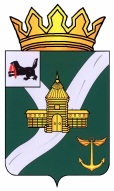 КОНТРОЛЬНО-СЧЕТНАЯ КОМИССИЯ УСТЬ-КУТСКОГО МУНИЦИПАЛЬНОГО ОБРАЗОВАНИЯ(КСК УКМО)ЗАКЛЮЧЕНИЕ № 01-26з на проект решения Думы Усть-Кутского муниципального образования «О согласовании перечня имущества, подлежащего передаче из муниципальной собственности Усть-Кутского муниципального образования (городского поселения) в муниципальную собственность Усть-Кутского муниципального образования»      Утвержденораспоряжением председателя    КСК УКМО    от 22.04.2020 №40-пЗаключение Контрольно-счетной комиссии Усть-Кутского муниципального образования (далее – КСК УКМО) на проект решения Думы Усть-Кутского муниципального образования «О согласовании перечня имущества, подлежащего передаче из муниципальной собственности Усть-Кутского муниципального образования (городского поселения) в муниципальную собственность Усть-Кутского муниципального образования» (далее – Проект решения) подготовлено в соответствии с частью 2 статьи 157 Бюджетного кодекса Российской Федерации, пунктом 5 части 2 статьи 9 Федерального закона от 07.02.2011 №6-ФЗ «Об общих принципах организации и деятельности контрольно-счетных органов субъектов Российской Федерации и муниципальных образований», Положением о Контрольно-счетной комиссии Усть-Кутского муниципального образования, утвержденным решением Думы  УКМО от 30.08.2011 № 42, стандартом внешнего муниципального финансового контроля СВФК-4 «Подготовка, проведение и оформление результатов экспертно-аналитических мероприятий», утвержденным распоряжением КСК УКМО от 10.08.2012 г. №8-р, иными нормативными правовыми актами Российской Федерации, Иркутской области и Усть-Кутского муниципального образования (далее – УКМО). Проект решения направлен Думой Усть-Кутского муниципального образования (далее – Дума) в КСК УКМО для подготовки заключения 21.04.2020 г. Цель проведения экспертно-аналитического мероприятия - определение соблюдения бюджетного и иного законодательства исполнительным органом местного самоуправления при разработке Проекта решения.Предмет экспертно-аналитического мероприятия:- проект решения Думы УКМО «О согласовании перечня имущества, подлежащего передаче из муниципальной собственности Усть-Кутского муниципального образования (городского поселения) в муниципальную собственность Усть-Кутского муниципального образования».Согласно пояснительной записке к Проекту решения Думы, предлагается принять решение о согласовании принятия в муниципальную собственность УКМО земельного участка под трансформаторной подстанцией, которая является собственностью УКМО (подача электроэнергии в детский сад «Тополек»).Пунктом 2.4. статьи 3 Положения о порядке управления и распоряжения муниципальной собственностью Усть-Кутского муниципального образования, утвержденного решением Думы УКМО от 27.10.2015 №09 (далее – Положение) предусмотрено, что в компетенцию Думы УКМО входит принятие решения о передаче объектов муниципальной собственности в федеральную собственность, государственную собственность Иркутской области, собственность других муниципальных образований. КСК УКМО отмечает, что данным Положением не предусмотрены полномочия Думы на принятие решения о согласовании объектов о принятии в муниципальную собственность. Кроме того, согласно п. 2 статьи 1 Положения, управление землей, иными природными ресурсами, средствами бюджета УКМО, жилыми помещениями, ценными бумагами, не являющимися акциями, Положение не регулирует. Иного нормативного правового акта органа местного самоуправления, определяющего компетенцию Думы по данному вопросу, нет. КСК УКМО считает, что в данное Положение необходимо внести изменения. В соответствии со статьей 51 Федерального закона Российской Федерации от 06.10.2003 года №131-ФЗ «Об общих принципах организации местного самоуправления в Российской Федерации», органы местного самоуправления вправе передавать муниципальное имущество во временное или в постоянное пользование физическим и юридическим лицам, органам государственной власти Российской Федерации (органам государственной власти субъекта Российской Федерации) и органам местного самоуправления иных муниципальных образований, отчуждать, совершать иные сделки в соответствии с федеральными законами.Законом Иркутской области от 16.05.2008 №14-ОЗ «О порядке согласования перечня имущества, подлежащего передаче, порядке направления согласованных предложений органами местного самоуправления соответствующих муниципальных образований Иркутской области» (далее – Закон №14-ОЗ) определено, что уполномоченный орган местного самоуправления муниципального образования Иркутской области (далее - муниципальное образование), владеющего имуществом, находящимся в муниципальной собственности (далее - имущество), подлежащим передаче, и уполномоченный орган местного самоуправления муниципального образования, в собственность которого указанное имущество передается, формируют согласованные предложения о передаче (принятии) имущества в собственность соответствующего муниципального образования в целях разграничения имущества в виде перечня имущества, подлежащего передаче. В соответствии с частью 3 статьи 2 Закона №14-ОЗ, уполномоченный орган местного самоуправления, инициирующий принятие имущества, направляет уполномоченному органу местного самоуправления муниципального образования, с которым предполагается проведение разграничения имущества, предложение о передаче имущества с обоснованием необходимости передачи данного имущества. Обращение Администрации УКМО направлено Главе муниципального образования «город Усть-Кут» 28.05.2019 г. (исх.№1-0-2202). КСК УКМО отмечает, что данное обращение содержит предложение о передаче в собственность УКМО конкретного земельного участка с кадастровым №38:18:040501:426 и не содержит обоснование необходимости передачи данного имущества.В соответствии с частью 4 статьи 2 Закона №14-ОЗ, уполномоченный орган местного самоуправления, в адрес которого направлено предложение о передаче имущества, обязан его рассмотреть не позднее двух месяцев со дня поступления и уведомить о результатах рассмотрения уполномоченный орган местного самоуправления, направивший указанное предложение. К Проекту решения Думы прилагается решение Думы Усть-Кутского муниципального образования (городского поселения) от 28.08.2019 г. №117/23 «О согласовании перечня передаваемого имущества, находящегося в собственности Усть-Кутского муниципального образования (городского поселения) в собственность Усть-Кутского муниципального образования». Таким образом, Дума Усть-Кутского муниципального образования (городского поселения) рассмотрела обращение в течение трех месяцев.В соответствии с Законом №14-ОЗ разграничение имущества, находящегося в муниципальной собственности, между муниципальными районами, поселениями осуществляется правовыми актами субъекта Российской Федерации, принимаемыми по согласованным предложениям органов местного самоуправления соответствующих муниципальных образований. Для подготовки проекта правового акта Правительства Иркутской области муниципальным образованием предоставляется в том числе и решение уполномоченных органов местного самоуправления соответствующих муниципальных образований о согласовании имущества, подлежащего передаче.Учитывая вышеизложенное, в целях эффективного управления муниципальным имуществом, КСК УКМО считает целесообразным рассмотрение данного Проекта решения Думы УКМО.Председатель КСК УКМО	 			        Н.С. Смирнова